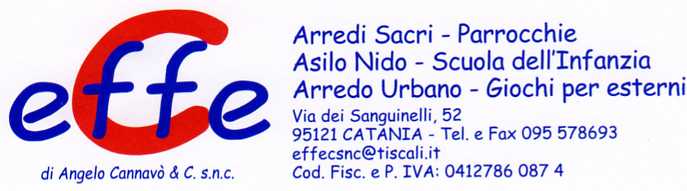 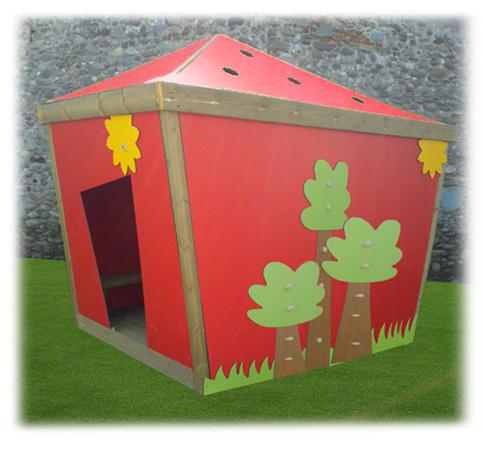 Descrizione:Casetta dei sogni è un vero e proprio ambiente magicoe stimolante. Una casetta realizzata rendendoirregolari pareti ed angoli per deformare la percezionee stimolare la mente.La struttura è interamente realizzata in legnoimpregnato in autoclave, rivestita con pannelli di hplcolorato e decori a tema "bosco".La particolarità di questa casetta è nella copertura,sulla quale sono posti dei tagli sagomati (stelle, fiori,luna....) e degli specchietti penzolanti, che generanoombre sempre in movimento all'interno.Base della piattaforma: 200x230 cm circa.I colori delle attrezzature rappresentati nelle immaginisono da considerarsi puramente indicativi.
Categoria: Casette per parco giochi da esternoCodice: EP02176